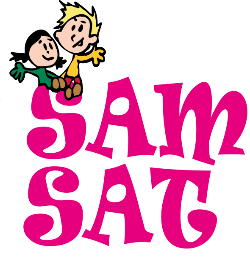 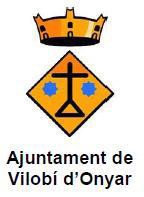 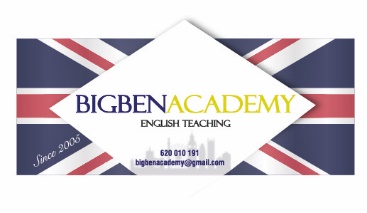 FULL D’INSCRIPCIÓ SAM-SATEncercleu la modalitat d’ús i en cas de FIX i DISCONTINU marqueu els dies que fareu ús del servei i apunteu l’horari que necessiteu:Observacions:Número de compte on girar els rebuts del SAM-SAT:Correu electrònic:FITXA DE SALUT – INFORMACIÓ SANITÀRIANom i cognoms:Número de targeta sanitària:Malalties habitualsMalalties cròniques: té alguna malaltia crònica? Descriure: medicament, dosi, protocol d’actuació ...Intoleràncies i/o al·lèrgies alimentàries, ambientals, farmacològiquesAltres observacions importantsAUTORITZACIONSJo __________ amb DNI __________ i com a pare, mare o tutor/a legal AUTORITZO el meu fill/a ___________ a utilitzar el servei SAM-SAT de Vilobí d’Onyar.D’acord amb la Llei 5/1982, de 5 de maig, sobre el dret a l’honor, a la intimitat i a la pròpia imatge,  AUTORITZO EL DRET PER A CAPTAR, ENREGISTRAR, USAR, PUBLICAR I DISTRIBUIR IMATGES en els canals de comunicació d’aquest Ajuntament.SÍ	NOAUTORITZO les següents persones a recollir l’infant de l’activitat:AUTORITZO que marxi sol/a després de l’activitat: 	SÍ	NOData:Signatura:DADES DEL/A PARTICIPANT:DADES DEL/A PARTICIPANT:Nom i cognoms:Nom i cognoms:Data de naixement:					Curs escolar:Data de naixement:					Curs escolar:Adreça:Adreça:Pare/Mare/Tutor/a:Pare/Mare/Tutor/a:DNI:Telèfon:Pare/Mare/Tutor/a:Pare/Mare/Tutor/a:DNI:Telèfon:FIX matíFIX matíFIX matíFIX matíFIX matíDISCONTINU matíDISCONTINU matíDISCONTINU matíDISCONTINU matíDISCONTINU matíESPORÀDIC matíDLDTDCDJDVDLDTDCDJDVESPORÀDIC matíHorari:Horari:Horari:Horari:Horari:Horari:Horari:Horari:Horari:Horari:ESPORÀDIC matíFIX tardaFIX tardaFIX tardaFIX tardaFIX tardaDISCONTINU tardaDISCONTINU tardaDISCONTINU tardaDISCONTINU tardaDISCONTINU tardaESPORÀDIC tardaDLDTDCDJDVDLDTDCDJDVESPORÀDIC tardaHorari:Horari:Horari:Horari:Horari:Horari:Horari:Horari:Horari:Horari:ESPORÀDIC tardaNom i cognomsParentiuDNI